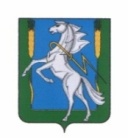   СОВЕТ ДЕПУТАТОВМирненского сельского поселенияСосновского муниципального района Челябинской областичетвертого созываРЕШЕНИЕ от «23» декабря 2019 года 	№ 55О назначении ответственного должностного  лица за работу по профилактике коррупционных ииных правонарушений в  Совете депутатов Мирненского сельского поселения Сосновского муниципального районаВ соответствии с Федеральным законом от 25 декабря 2008 года  № 273-ФЗ «О противодействии коррупции»,  с Указом Президента от 21.09.2009 № 1065 «О проверке достоверности и полноты сведений, представляемых гражданами, претендующими на замещение должностей федеральной государственной службы, и федеральными государственными служащими, и соблюдения федеральными государственными служащими требований к служебному поведению»1. Назначить ответственным за работу по профилактике коррупционных и иных правонарушений Совета Депутатов Мирненского сельского поселения председателя Совета Депутатов Мирненского сельского поселения Белобородова Владимира Алексеевича в части- участия в обеспечении соблюдения лицами, замещающими муниципальную должность Совета депутатов Мирненского сельского поселения, ограничений и запретов, требований о предотвращении или урегулировании конфликта интересов, исполнения ими обязанностей, установленных Федеральным законом "О противодействии коррупции" и другими федеральными законами (далее - требования к служебному поведению);- принятия мер по выявлению и устранению причин и условий, способствующих возникновению конфликта интересов лицами, замещающими муниципальную должность депутата Совета депутатов Мирненского сельского поселения;    - осуществления подготовки проектов нормативных правовых актов о противодействии коррупции;- осуществления взаимодействия с правоохранительными органами в установленной сфере деятельности;- осуществление приема и направления сведений, представляемых гражданами, претендующими на замещение муниципальной должности депутата Совета  депутатов Мирненского сельского поселения, и лицами, замещающими муниципальную должность депутата Совета депутатов Мирненского сельского поселения, о своих доходах, расходах, об имуществе и обязательствах имущественного характера, а также сведения о доходах, расходах, об имуществе и обязательствах имущественного характера своих супруги (супруга) и несовершеннолетних детей (далее - сведения о доходах, расходах, об имуществе и обязательствах имущественного характера) в Управление государственной службы Правительства Челябинской области для представления Губернатору Челябинской области;- осуществление анализа представляемых сведений о доходах, расходах, об имуществе и обязательствах имущественного характера гражданами, претендующими на замещение муниципальной должности депутата Совета депутатов Мирненского сельского поселения, и лицами, замещающими муниципальную должность депутата Совета депутатов Мирненского сельского поселения, и уведомление в письменной форме об этом Губернатора Челябинской области;- осуществление в отношении лиц, замещающих (занимающих) муниципальные должности и осуществляющих свои полномочия на непостоянной основе, проверки достоверности и полноты представляемых ими сведений доходах, расходах, об имуществе и обязательствах имущественного характера (должностными лицами органов местного самоуправления, ответственными за работу по профилактике коррупционных и иных, правонарушений) по месту представления указанными лицами сведений доходах, расходах, об имуществе и обязательствах имущественного характера;- направление в Управление государственной службы Правительства Челябинской области доклада Губернатору Челябинской области о результатах проверки сведений доходах, расходах, об имуществе и обязательствах имущественного характера в отношении лиц, замещающих (занимающих) муниципальные должности и осуществляющих свои полномочия на непостоянной основе;3. Контроль за исполнением настоящего решения оставляю за собойПредседатель Совета депутатов Мирненского сельского поселения_______________ А.В. БелобородовМ.п.ГлаваМирненского сельского поселения_________________ А.Н. НовокрещеновМ.п.